Задания по формированию читательской грамотности на уроках историиПриём «Алфавит на доске» по истории Древней Греции в 5 классе1 задание: Составить перечень слов, которые начинаются на букву А: Аттика, Афины, ареопаг, архонты, агора, амфоры, Арес, акрополь…2 задание: Парная работа: составить текст с данными словами.Ученики готовят собственные презентации с использованием материала из разных источников, составляют тесты, проблемные вопросы, составляют сценарии телепередач «Вести из прошлого», «Знаете ли вы?»Текст. Филькина грамотаЗа время своего правления Иван Грозный совершил немало страшных и бесчеловечных поступков. Чего только стоят деяния опричников, каравших всех неугодных самодержцу! Исключением не стал и митрополит Филипп — человек исключительно добрый и радеющий за процветание России. Однако его отношения с царём с самого начала были натянутыми. В 1568 году Иван IV приехал в Москву вместе с группой опричников и сразу же направился на службу. Отстояв её, он отправился к митрополиту, чтобы получить благословение. Но священнослужитель не удостоил его своим вниманием. Разгневанный царь удалился, но позже вновь увиделся с митрополитом Филиппом. Он сделал замечание одному из опричников, нарушившему правила нахождения в церкви. Узнав о сделанном замечании, Иван Грозный рассвирепел и повелел собрать материалы о «прегрешениях» Филиппа. Но расследовавшей это дело комиссии быстро стало ясно, что царь предоставил фальшивки. В это же время митрополит Филипп, живший теперь в монастыре, писал царю письма с просьбами одуматься и отменить опричнину. Но Иван IV лишь отмахивался от них. Митрополита Филиппа он с пренебрежением обзывал Филькой, а прошения — дурацкими «филькиными грамотами». Своими «грамотами» священник не добился ничего, лишь вызвал ещё больший гнев царя. По приказу Ивана Грозного в 1569 году его «верный пёс» Малюта Скуратов убил священнослужителя. А выражение «филькина грамота» надолго укоренилось в качестве синонима документа, не имеющего никакой силы. Но есть и ещё две версии происхождения выражения «филькина грамота».Но есть и ещё две версии происхождения выражения «филькина грамота». В XVII–XVIII веках в России Фильками называли глупцов и прохиндеев, а также людей «подлого сословия». Нередки были случаи, когда последние подделывали какие-то документы, «грамоты», допуская при этом множество ошибок. Разумеется, никакой юридической силы эти документы не имели. Поэтому их быстро прозвали «филькиными грамотами». Но есть и версия о вполне официальных документах, которые также называли «филькиными грамотами». В XIX–XX веке был учреждён особый отдел полиции — филёры, занимавшиеся ловлей воров-карманников. Сыщики часто не преуспевали в поимке преступников, но отчёты составляли исправно. Часто в них описывались ненастоящие «подвиги», причём со множеством ошибок в словах. Поэтому и официальные безграмотные донесения тоже называли «филькиными грамотами». Сегодня этими словами мы называем документы, не имеющие реальной ценности и силы.Задание 1. Выделите подходы, которые объясняют происхождение выражения «Филькина грамота».______________________________________________________________________________________________________________________________________________________________________________________________________________________________________________________________________________________________________________________________________Ответ:Прошения  (письма) митрополита Филиппа царю Ивану IV об отмене опричнины.Поддельные, безграмотные документы.Донесения полиции, сыщиков о якобы проделанной работе.Задание 2. На основании текста определите, современное значение выражения «филькина грамота».______________________________________________________________________________________________________________________________________________________________________________________________Ответ: Сегодня этими словами мы называем документы, не имеющие реальной ценности и силы.Задание 3. Выберите фрагменты текста, которые соответствуют рисунку 1, 2.1.____________________________________________________________________________________________________________________________2.____________________________________________________________________________________________________________________________Ответ:1. священнослужитель не удостоил его своим вниманием2. митрополит Филипп, живший теперь в монастыре, писал царю письма с просьбами одуматься  или  по приказу Ивана Грозного в 1569 году его «верный пёс» Малюта Скуратов убил священнослужителя.Задание 4. В каком значении используется  словосочетание «верный пес»  в выделенном фрагменте текста.  Какими противоположными качествами должен быть наделен человек, чтобы получить такую оценку.____________________________________________________________________________________________________________________________________________________________________________________________________________________________________________________________________Ответ на первый вопрос: жестокий исполнитель чужой воли.Ответ на второй вопрос: человек обладающий преданностью и верностью.Задание 5. Опираясь на текст и знания по истории и назовите 3 факта, доказывающие несправедливость действий царя Ивана IV.Перечень проверяемых элементовТекст . Прочитайте текст, выполните задания.Точную дату появления исторического жанра  живописи определить невозможно. Первые композиции появились в глубокой древности — тогда воспоминания о реальных исторических событиях соединялись с мифами. В Древнем Египте и Месопотамии история представлялась главным образом подвигами правителя и его войска. Но уже в Древней Греции известны изображения исторических сцен. В Средние века сюжеты реальной истории в живописи появляются редко, преимущество отдаётся религиозным мотивам. Активное развитие исторического жанра живописи начинается в эпоху Возрождения (повсеместно в Европе XV-XVI вв.), когда люди стали активно изучать культуру прошлого - Древней Греции и Древнего Рима. Особое место в  исторических картинах занимает батальный жанр. В изобразительном искусстве термин «батальный жанр» относится к картинам, изображающим сцены сухопутных и морских сражений, военных походов, а также изображение военного быта.  На таких картинах художник стремится запечатлеть особо важный или характерный момент битвы, показать героику войны.  Исторический жанр не обязан быть строго документальным, правдивым, ведь картина — не исторический документ. Она живет по своим особым законам красоты и гармонии. К тому же художник всегда невольно оценивает событие, вносит в него своё понимание происходящего. Одни и те же события у разных мастеров могут передаваться и выглядеть по-разному.Задание 1. Какое из приведенных названий может быть заглавием к тексту? Подчеркни правильный ответ.1. История в картинах2. Исторический жанр живописи3. Картина - исторический источникОтветИсторический жанр живописи.Задание 2. Опираясь на первый абзац текста, напиши, что изображают художники на исторических картинах.1_____________________________________________________________2_____________________________________________________________Ответ 1.Сюжеты мифов/ религиозные сюжеты2. Реальные исторические события Задание 3. Рассмотри картину, ответь на вопрос: можно  ли ее назвать исторической? Выбери правильный ответ и обоснуй его.       Да,                                  Нет,Потому что _________________________ ________________________________________________________________________________ОтветДа, потому что на картине изображено историческое событие венчание на царство царя Ивана IVЗадание 4. Внимательно рассмотрите иллюстрации.  Определите, какое изображение относится к  жанру исторической живописи (укажите номер изображения) __________________________В каких значениях используется слово «поход». Напишите два значения этого слова1.____________________________________________________________2.____________________________________________________________Можно ли утверждать,  что картина «Прутский поход Петра I» является примером батального жанра. Свой ответ подтвердите фрагментом текста._____________________________________________________________________________________________________________________________________________________________________________________________Ответ2 изображение1. поход (военный) – перемещение армии, войск с целью защиты/нападения территории.2. поход (туристический) – перемещение группы людей по определённому маршруту с целью отдыха.Да, можно. Картина «Прутский поход Петра I» является примером батального жанра так как «изображающим сцены сухопутных и морских сражений, военных походов, а также изображение военного быта».Перечень проверяемых элементов 1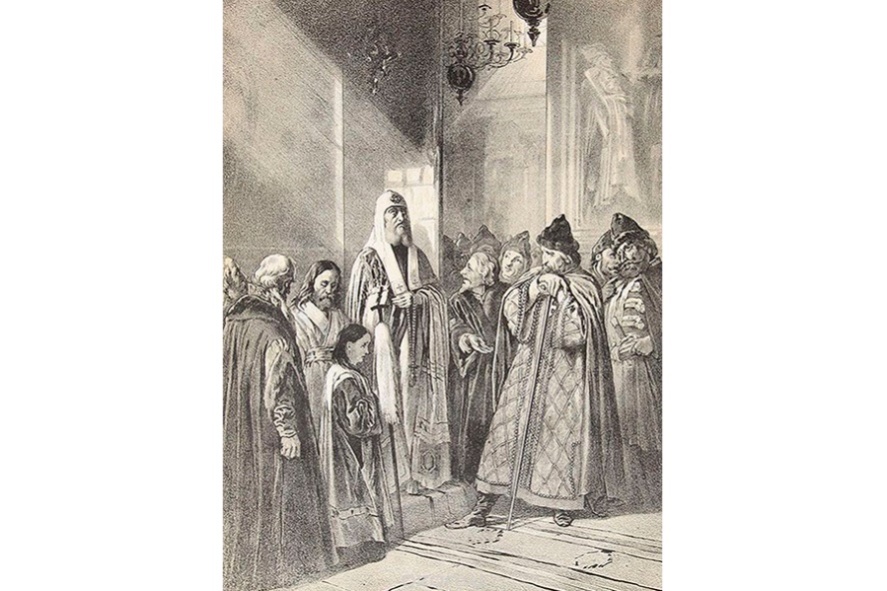  2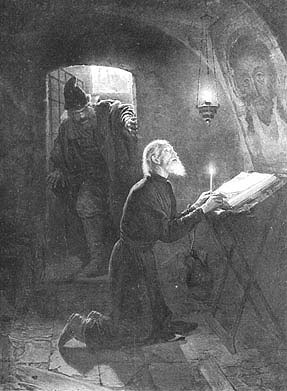 Задание 1-находить  в  тексте  требуемую  информациюЗадание 2-решать  учебно-познавательные  и  учебно-практические      задачи, требующие  полного  и  критического понимания текста.Задание 3-преобразовывать  текст,  используя новые  формы  представления  информации:  Выявлять имплицитную  информацию текста  на  основе  сопоставления иллюстративного   материала   с  информацией текста,Задание 4-Использовать  полученный  опыт  восприятия информационных объектов  для  обогащения  чувственного  опыта,  высказывать  оценочные  суждения  и  свою  точку  зрения;-оценивать  утверждения,  сделанные  в  тексте, исходя из своих представлений.Задание 5Связывать информацию, полученную в тексте со знаниями из других источниковВенчание на царство Ивана IV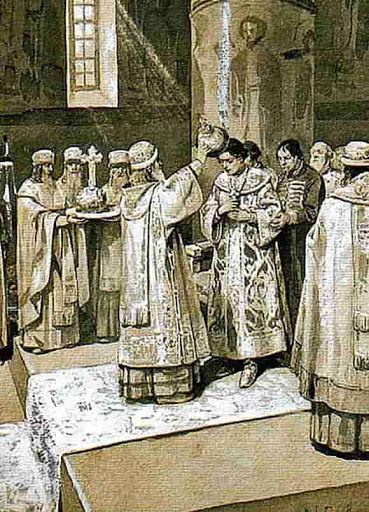 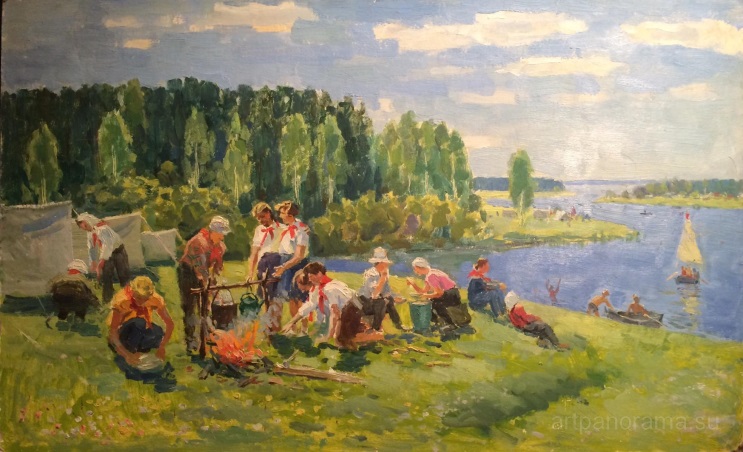 Изображение 1. «Пионеры в походе»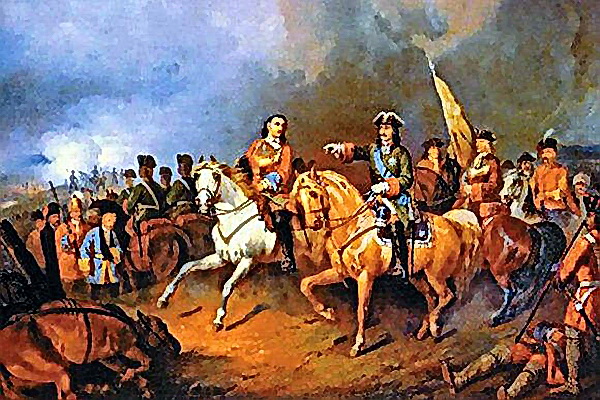 Изображение 2. «Прутский поход Петра I»Задание 1-определять главную тему, общую цель или  назначение текста; выбирать из текста или придумать заголовок,      соответствующий содержанию и общему смыслу текста.Задание 2-находить  в  тексте  требуемую  информацию.Задание 3-находить  в  тексте  требуемую  информацию.Задание 4-находить  в  тексте  требуемую  информацию;выявлять имплицитную  информацию текста  на  основе  сопоставления иллюстративного   материала   с  информацией текста.